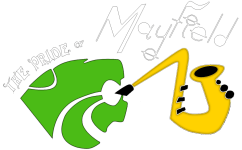 			Band Boosters General Meeting Minutes			6116 Wilson Mills Road, Mayfield village, Ohio 44143Date:  March 28, 2016Meeting Called to order at 7:07pmAttendees:  Connie Davis, Dona Weber, Jenny Wexler, Roseanne McJessy, Mary Andreano, Teresa Gagliardo, Brian Fancher, Jolene Greve, Sandy Powers,  Suzanne Funk, Laura Whiteman,  Kathleen Morgan, Cathy Stenroos, Marc Zander, Dan Greve, Lisa ScaccoExecutive Board ReportsWelcome  Mrs. Greve welcomed everyone , it is a lighter group as we come off of Spring Break.  Recording Secretary Report   Mrs. Powers asked everyone to review the meeting notes from February 2016.  A motion to accept the minutes was made by Dona Weber and seconded by Jenny Wexler.  All in favor, motion passed.The 2016-2017 ballot for Band Booster Positions was distributed by Mrs. Powers.  Dan Greve put his name on the ballot for the Treasurer position and Cathy Stenroos removed herself from the Corresponding Secretary position so she could be a nominee for the 2nd Vice President of Volunteers position.  The ballots were counted during the remainder of the meeting and the slate read at the end of the meeting.Treasurer Report  Mrs. Gagliardo had no report as the February items were included in last months budget.Assistant Band Director's Report  Mr. Fancher  said Disney turned out well.  At the You're Instrumental clinic the students sight read, played and recorded music that was synched with a video which will hopefully be posted to the POM website.  The parade performance was awesome and Mayfield received a trophy for this event as well as a certificate for Your Instrumental.   A thank you letter was sent to the Band Boosters from Mr. Palermo regarding the Disney trip and the Boosters support.Mayfield has hired a new Band Director, Mr. Brad Treiber.  He would like to attend the next band booster meeting to meet everyone.  He will be available for most of the band activities happening at this year end.  The POM Band camp schedule is staying the same.  The dates & times (8:00a-5:00p) will remain the same, the daily agenda may change slightly.Auxilary Director's Report  Ms. Ricchino, not present, no report.Jenny Wexler is taking over in this position next year and reported that the girls did great at Disney and she has a video of their clinic, "Audition."  They had a surprise visitor.....Goofy!  A great time was had by all.Tryouts for next years Flags and Catettes will be on Friday, April 29th at 6:00-7:30pm.  Clinics will be held on Monday, April 25th at 6:00-7:30pm, pending the weather, they may be after school.  There is a change in the tryouts this year.  It is unsure on the number of positions there will be, it depends on how the candidates do and their scores.  Judges will be Brad Treiber, new band director, Kathy Malzeke, a former Board member , and Jolene Greve, the Band Booster President and former Flag Corp member.She is talking with Mr. Palermo to try to get the 7th & 8th grade girls interested in Flag and Catettes.The bad shape of the uniforms were mentioned.  They are ripping everywhere, snaps do not stay snapped, etc.  Mrs. Greve is working with Teresa Gagliardo, treasurer, to see what the budget looks like.  We will explore replacement of the 2012 uniforms.President's Report  Mrs. Greve commented on what a great trip the band had to Disney.  She extended many thanks to the people working behind the scenes:  Connie Davis, Amy Bell, Laura Whiteman, Sandy Powers, Damian Davis, Lisa Scacco and Sunny Tizzano.  A huge thank you to Laura and JD Whiteman for the Facebook pictures and videos - you amaze us with all the pictures and memories!  Thank you to Marc Zander and Jason Lansky for driving the truck.  Also, thank you to all the parents for their quick response to order Disney t-shirts and to Mr. Fancher for handling all the orders.Mayfield has hired a new band director, Mr. Brad Treiber.  The Boosters were included in an Interview for the two final candidates, along with a select group of band students.  Mrs. Greve has emailed him to welcome him to the PRIDE of Mayfield.  He would like to meet with the outgoing and incoming Board and Committee members prior to the last Booster meeting, look for details to come.  He will attend the last Booster meeting of the year on April 25th.We have officially signed the contract for the Cleveland Air Show held on Labor Day weekend!The Alumni Boosters will hold a Casino Night on April 16th at Normandy Party Center.  All proceeds fund the Alumni pavilion.1st Vice President Report   Mr. & Mrs. Ruggieri not present, no report.Corresponding Secretary  Mrs. Whiteman reported that she has received numerous emails from parents expressing their thanks for all that we did for the Disney trip.Committee Chair ReportsAccessories  Lisa Scacco, no report.  It was mentioned that we are still looking for someone to assist Lisa next year as she has a Senior and it will be her last year in this position.Auxiliary Liaison  Roseanne McJessy asked if we should get the uniforms dry cleaned again prior to the start of the next season.  It was decided no due to the fact that they may be getting new uniforms.Buttons  Thuzar Ho, not present.Fundraising  Thuzar Ho, not present.Membership  Mary Andreano, no report.Spirit Wear  Roseanne McJessy, no report.  There are a few  Disney t-shirts still for sale because we ordered extra.Old Business  Brian Fancher mentioned the Mayfield High School musical, Joseph and the Amazing Technicolor Dream Coat  will be on April 8th, 9th and 10th.  Some of the band students are stage performers and in the pit.New Business  Jolene Greve mentioned that last year we had a pool party at the end of band camp and were possibly looking into doing that again.  Brian Fancher talked about his high school experience and one thing we can do to get more parent involvement is to have a picnic for the students after one night of practice while the parents attend a meeting so the importance and responsibility of volunteering can be stressed and we can review the year ahead.   Day and time could be determined in the future.	Upcoming Band events:	Monday, May 16th - Band Concert	Friday, May 20th - Band Lock in	Sunday, May 22nd - Graduation	Monday, May 23rd - Last Day of Regular class	Tuesday, Wednesday & Thursday, May 24th-26th  - Finals	Tuesday, May 31st - Cedar Point	Saturday, June 26th - Mayfield Heights Parade	Monday, July 4th - Gates Mills Parade	Monday - Wednesday, July 18th-20th  -  Uniform fittingsJolene Greve asked if we would consider having Highland Heights Home Days as one of our band fundraisers, last year we made $600.  It will be held on July 23rd, the last Saturday of the month.Mrs. Greve read the Mayfield Band Booster slate for the 2016-2017 school year:Executive Board Positions:President:  Jolene Greve1st Vice President of Concessions:  Tracey & Vince Ruggieri2nd Vice President of Volunteers:  Cathy StenroosRecording Secretary:  Sandy PowersCorresponding Secretary:  Kathleen MorganTreasurer:  Dan GreveCommittee Chairpersons:  Accessories:  Lisa ScaccoAuxiliary Liaison:  Cyndi PietrantoneFundraising:  Hospitality:  Membership:  Mary AndreanoMembership Buttons:  Suzanne Funk & Dona WeberSpiritwear:  Tracey Ruggieri & Jolene GreveUniforms:  Connie DavisMotion to adjourn meeting made by  Dona Weber, seconded by Dan Greve.Meeting adjourned at 8:15pmNext meeting will be at 7:00pm Monday, April 25th in the band room.  This will be the final meeting of the year.Respectfully submitted by:Sandy Powers						Jolene GreveSandy Powers, Recording Secretary			Jolene Greve, President